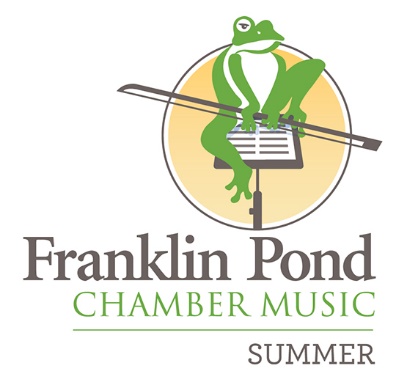 2023 SUMMER SCHEDULESaturday, July 1, 9:30-4:30 Parents’ meeting, coaching, & masterclassSunday, July 2, 1:30-4:30 Summer Session 1Thursday July 6–Sunday July 9 Retreat at University of North Georgia in DahlonegaSaturday, July 8 @ 7:30 Retreat Faculty Concert in Gloria Schott Performance Hall, Dahlonega in Nix Music Building.  PARENTS & FRIENDS ARE WELCOME TO COME.Monday, July 10, 9:30-4:30 Summer Session 2Thursday, July 13, 9:30-4:30 Summer Session 3Monday, July 17, 9:30-4:30 Summer Session 4Thursday, July 20, 9:30-4:30 Summer Session 5Monday, July 24, 9:30-4:40 Summer Session 6July 25-28, TBA Community Concerts: each group will play 1 or 2 concerts, time and location TBASaturday, July 29, 10-1:30 Dress rehearsal and lunch at Landmark DinerSunday, July 30, 3:00 Summer Finale Concert and reception